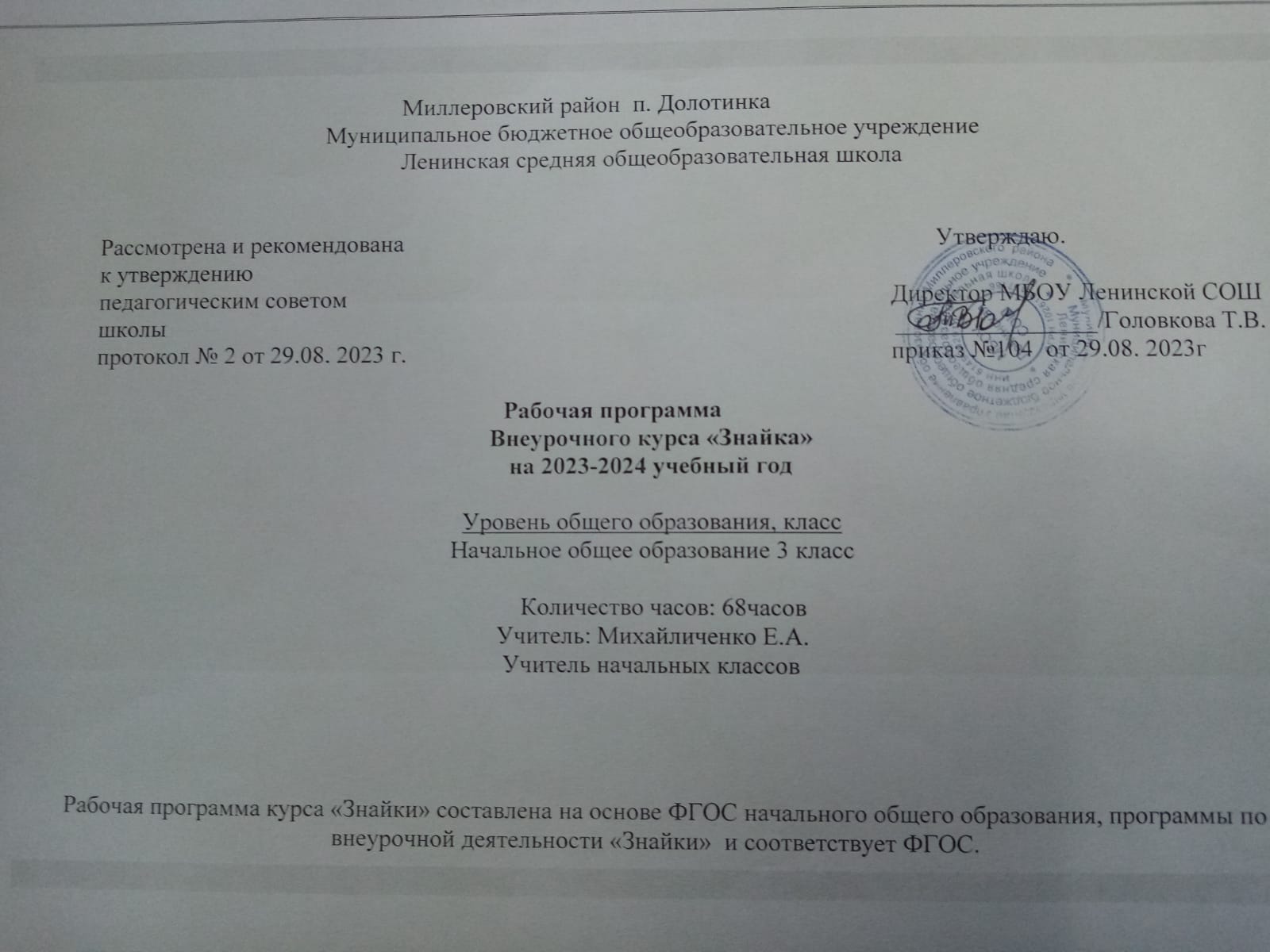                                                                             Рабочая программа по внеурочной деятельности                                                                       для 3 класса " Знайка"Пояснительная записка.       Данная программа позволяет учащимся ознакомиться со многими интересными вопросами математики на данном этапе обучения, выходящими за рамки школьной программы, расширить целостное представление о проблеме данной науки. Решение математических задач, связанных с логическим мышлением закрепит интерес детей к познавательной деятельности, будет способствовать развитию мыслительных операций и общему интеллектуальному развитию.   Не менее важным фактором  реализации данной программы является  и стремление развить у учащихся умений самостоятельно работать, думать, решать творческие задачи, а также совершенствовать навыки  аргументации собственной позиции по определенному вопросу.   Содержание программы соответствует познавательным возможностям младших школьников и предоставляет им возможность работать на уровне повышенных требований, развивая  учебную мотивацию.   Содержание занятий представляет собой введение в мир элементарной математики, а также расширенный углубленный вариант наиболее актуальных вопросов базового предмета – математика. Занятия  математического кружка должны содействовать развитию у детей математического образа мышления: краткости речи, умелому использованию символики, правильному применению математической терминологии и т.д.   Творческие работы, проектная деятельность и другие технологии, используемые в системе работы кружка, должны быть основаны на любознательности детей, которую и следует поддерживать и направлять.  Данная практика поможет ему успешно овладеть не только обще учебными умениями и навыками, но и осваивать более сложный уровень знаний по предмету, достойно выступать на олимпиадах и участвовать в различных конкурсах.   Все вопросы и задания рассчитаны на работу учащихся на занятии. Для эффективности работы необходимо, чтобы работа проводилась в малых группах с опорой на индивидуальную деятельность, с последующим общим обсуждением полученных результатов.Следует помнить, что помочь ученикам найти себя как можно раньше – одна из важнейших задач учителя начальных классов.Описание места учебного предмета в учебном плане.Программа данного курса представляет систему интеллектуально-развивающих занятий для учащихся начальных классов. В  третьем классе 68 часов (2 часа в неделю). Программа третьего класса реализована в рамках «Во внеучебной деятельности» в соответствии с   образовательным планом. Она составлена на основе авторской программы О.А.Холодовой «Юным умникам и умницам».Основные виды деятельности учащихся:Ø  решение занимательных задач;Ø  оформление математических газет;Ø  участие в олимпиадах, международных играх «Кенгуру» и «Русский медвежонок»;Ø  знакомство с научно-популярной литературой;Ø  проектная деятельностьØ  самостоятельная работа;Ø  работа в парах, в группах;Ø  творческие работыПланируемые  результаты освоения учащимисяпрограммы  курса «Знайка»Личностными результатами изучения курса   является формирование следующих умений:·         Определять и высказывать под руководством педагога самые простые общие для всех людей правила поведения при сотрудничестве (этические нормы).·         В предложенных педагогом ситуациях общения и сотрудничества, опираясь на общие для всех простые правила поведения,  делать выбор, при поддержке других участников группы и педагога, как поступить.Метапредметными результатами изучения курса   являются формирование следующих универсальных учебных действий (УУД).Регулятивные УУД:·         Определять и формулировать цель деятельности   с помощью учителя.·         Проговаривать последовательность действий.·         Учиться высказывать своё предположение (версию) на основе работы с иллюстрацией рабочей тетради.·         Учиться работать по предложенному учителем плану.·         Учиться отличать верно выполненное задание от неверного.·         Учиться совместно с учителем и другими учениками давать эмоциональную оценку деятельности товарищей.Познавательные УУД:·         Ориентироваться в своей системе знаний: отличать новое от уже известного с помощью учителя.·         Делать предварительный отбор источников информации: ориентироваться  в учебнике (на развороте, в оглавлении, в словаре).·         Добывать новые знания: находить ответы на вопросы, используя учебник, свой жизненный опыт и информацию, полученную от учителя.·         Перерабатывать полученную информацию: делать выводы в результате  совместной  работы всего класса.·         Перерабатывать полученную информацию: сравнивать и группировать такие математические объекты, как числа, числовые выражения, равенства, неравенства, плоские геометрические фигуры.·         Преобразовывать информацию из одной формы в другую: составлять математические рассказы и задачи на основе простейших математических моделей (предметных, рисунков, схематических рисунков, схем);·         Находить и формулировать решение задачи с помощью простейших  моделей (предметных, рисунков, схематических рисунков, схем).Коммуникативные УУД:·         Донести свою позицию до других: оформлять свою мысль в устной и письменной речи (на уровне одного предложения или небольшого текста).·         Слушать и понимать речь других.·         Читать и пересказывать текст.·         Совместно договариваться о правилах общения и поведения в школе и следовать им.·         Учиться выполнять различные роли в группе (лидера, исполнителя, критика).Предметными результатами изучения курса   в 3-м классе являются формирование следующих умений.·         описывать признаки предметов и узнавать предметы по их признакам;·         выделять существенные признаки предметов;·         сравнивать между собой предметы, явления;·         обобщать, делать выводы;·         классифицировать явления, предметы;·         определять последовательность событий;·         судить о противоположных явлениях;·         давать определения тем или иным понятиям;·         выявлять функциональные отношения между понятиями;·         выявлять закономерности и проводить аналогии. Календарно-тематическое планирование курса «Знайка»3 класс (32 часа)Материально-техническое обеспечение программыСпецифическое сопровождение (оборудование):·   демонстрационные таблицы «Единицы времени», «Единицы длины», «Единицы массы», «Геометрические фигуры», «Таблица Пифагора», «Таблица умножения», «Периметр прямоугольника», «Площадь прямоугольника», «Скорость, время, расстояние»;·   сигнальные карточки цветовые;·   числовые веера;·   перфокарты для устного счета в пределах 100, в пределах 20, с табличными случаями умножения и деления;·   календарь демонстрационный;·   часы демонстрационные;·   линейка демонстрационная, угольник демонстрационный, циркуль демонстрационный;·   демонстрационный набор «Доли»;·   наборы линеек и угольников для учащихся;·   индивидуальные маркерные доски;·   шкафы для хранения счетного и демонстрационного материала;·   справочники, энциклопедии.Электронно-программное обеспечение:·   DVD диски с дидактическими играми по математике;·   презентации по математике.Технические средства обучения:·   мультимедийный проектор, DVD плееры, MP3 плееры;·   компьютер с учебным программным обеспечением;·   демонстрационная доска для работы маркерами;·   магнитная доска;·   цифровой фотоаппарат;·   сканер, ксерокс и цветной принтер.СПИСОК ИСПОЛЬЗУЕМОЙ ЛИТЕРАТУРЫХолодова О.А. «Юным умникам и умницам». М.: Издательство РОСТ,2012.Агаркова Н. В. Нескучная математика. 1 – 4 классы. Занимательная математика. Волгоград: «Учитель», 2007Агафонова И. Учимся думать. Занимательные логические задачи, тесты и упражнения для детей 8 – 11 лет. С. – Пб,1996Асарина Е. Ю., Фрид М. Е. Секреты квадрата и кубика. М.: «Контекст», 1995Белякова О. И. Занятия математического кружка. 3 – 4 классы. – Волгоград: Учитель, 2008.Лавриненко Т. А. Задания развивающего характера по математике. Саратов: «Лицей», 2002Симановский А. Э. Развитие творческого мышления детей. М.: Академкнига/Учебник, 2002Сухин И. Г. Занимательные материалы. М.: «Вако», 2004Шкляров Т. В. Как научить вашего ребёнка решать задачи. М.: «Грамотей», 2004Сахаров И. П. Аменицын Н. Н. Забавная арифметика. С.- Пб.: «Лань», 1995Узорова О. В., Нефёдова Е. А. «Вся математика с контрольными вопросами и великолепными игровыми задачами. 1 – 4 классы. М., 2004Методика работы с задачами повышенной трудности в начальной школе. М.: «Панорама», 2006«Начальная школа» Ежемесячный научно-методический журнал№п/пТема занятияКол-вочасовПланируемые результатыПланируемые результатыДеятельность учащихсяВидыконтроляВидыконтроляВидыконтролядатадатадатадатадатадатадата№п/пТема занятияКол-вочасовметапредметные и личностныепредметныеДеятельность учащихсяВидыконтроляВидыконтроляВидыконтроляпланпланпланпланпланфактфакт1-2Вводное занятие «Математика – царица наук»2Различать  главное и существенное на основе развивающих заданий и упражнений, сравнивать предметы.Положительно относиться к школе и учебной деятельности.Формирование представления о математике, как о точной науке6-7.096-7.096-7.096-7.096-7.093-4Как люди научились считать.2Ориентируются на возможное разнообразие способов решения учебной задачи.Учатся работать по предложенному  учителем плану.Знать алгоритм работы в группе. Уметь: находить лишний предмет в группе однородных; распределять внимание.Выполнение заданий презентации «Как люди научились считать»13-14.0913-14.0913-14.0913-14.0913-14.095-6Интересные приемы устного счёта.2Проводят аналогии между изучаемым материалом и собственным опытом.Уметь оценивать себя по критериям предложенным взрослымЗнать: алгоритм работы в группе.Уметь: делать умозаключения из двух суждений, сравнивать, устанавливать закономерности, называть последовательность простых действийУстный счёт20-21.0920-21.0920-21.0920-21.0920-21.097-4Решение занимательных задач в стихах.2Владеть способами самооценки выполнения действийСоставлять  загадки, небольшие рассказы, сочинять сказки.Анализировать ситуацию, устанавливать причинно-следственные связи. Называть предметы по описанию. Демонстрировать способность переключать, распределять внимание. Объяснять  значение слов и выражений.Работа в группах: инсценирование загадок, решение задач27-28.0927-28.0927-28.0927-28.0927-28.099-10Упражнения с многозначными числами (класс млн.)2Анализировать ситуацию, устанавливать причинно-следственные связи. Демонстрир. целенапр. и осмысленное наблюдение.Учатся учитывать мнение партнера, аргументированно критиковать допущенные ошибки.Различать  главное и существенное на основе развивающих заданий и упражнений, сравнивать предметы.Выделять закономерности, завершать схемы.работа с алгоритмами4-5.104-5.104-5.104-5.104-5.1011-12Учимся отгадывать ребусы.2Демонстрировать целенаправленное и осмысленное наблюдение.Анализировать ситуацию, устанавливать причинно-следственные связиДемонстрировать способность переключать, распределять вниманиеЗнать: алгоритм работы в группе.Уметь: делать умозаключения из двух суждений, сравнивать, решать ребусы и задачи, устанавливать закономерности, называть последовательность простых действийСоставление математических ребусовконкурс на лучший математический ребусконкурс на лучший математический ребусконкурс на лучший математический ребус11-12.1011-12.1011-12.1011-12.1011-12.1013-14Числа-великаны. Коллективный счёт.2Объяснять  значение слов и выражений. Составлять  загадки, небольшие рассказы, сочинять сказки.Описывать  то, что было обнаружено с помощью органов чувств.Демонстрировать способность переключать, распределять вниманиеЗнать: алгоритм решения простых и составных задач.Уметь: делить слова на слоги, находить однокоренные слова, решать задачи, раскодировать слова.Решение теста –кроссвордапроверочный тестпроверочный тестпроверочный тест18-19.1018-19.1018-19.1018-19.1018-19.1015-16Упражнения с многозначными числами (класс млр.)2Описывать  то, что было обнаружено с помощью органов чувств. Выделять закономерности, завершать схемы. Анализировать ситуацию, устанавливать причинно-следственные связи.Демонстрировать целенаправленное и осмысленное наблюдение.Знать: алгоритм решения простых и составных задач, алгоритм работы в группах. Уметь решать задачи на смекалку. Работа с алгоритмомработа с алгоритмомконтрольный тестконтрольный тестконтрольный тест25-26.1025-26.1025-26.1025-26.1025-26.1017-18Решение ребусов и логических задач.2Выделять закономерности, завершать схемы.Анализировать ситуацию, устанавливать причинно-следственные связи.Демонстрировать целенаправленное и осмысленное наблюд.Описывать  то, что было обнаружено с помощью органов чувств.Знать: алгоритм работы в группах, правила составления ребусов.Уметь: составлять и решать ребусы, кроссворды, решать задачи на смекалку.Самостоятельная работамини-олимпиадамини-олимпиадамини-олимпиада8-9.118-9.118-9.118-9.118-9.1119-20Задачи с неполными данными, лишними, нереальными данными.2Объяснять  значение слов и выражений.Составлять  загадки, небольшие рассказы, сочинять сказки.Различать  предметы по цвету, форме, размеру.Демонстрировать способность переключать, распределять вниманиеОписывать  то, что было обнаружено с помощью органов чувств.Уметь: называть противоположные по смыслу слова; решать задачи, решать задачи на смекалку. Решение практических задач.Составление схем, диаграмм15-16.1115-16.1115-16.1115-16.1115-16.1121-22Загадки - смекалки.2Выделять закономерности, завершать схемы. Объяснять  значение слов и выражений. Составлять  загадки, небольшие рассказы, сочинять сказки.Демонстрировать способность переключать, распределять вниманиеЗнать: алгоритм работы в группах, правила составления ребусов.Уметь: составлять и решать ребусы, кроссворды, решать задачи на смекалку.Составление загадок, требующих математического решенияконкурс на лучшую загадку-смекалкуконкурс на лучшую загадку-смекалкуконкурс на лучшую загадку-смекалку22-23.1122-23.1122-23.1122-23.1122-23.1123-24Игра «Знай свой разряд».2Демонстрировать целенаправленное и осмысленное наблюдение.Выделять закономерности, завершать схемы.Анализировать ситуацию, устанавливать причинно-следственные связиОбъяснять  значение слов и выражений.Называть предметы по описанию.Знать: алгоритм работы в группах. Уметь: называть противоположные по смыслу слова; решать задачи.Работа с таблицей разрядовтесттесттест29-30.1129-30.1129-30.1129-30.1129-30.1125-26Обратные задачи.2Анализировать ситуацию, устанавливать причинно-следственные связи.Демонстрировать способность переключать, распределять внимание.Называть предметы по описанию. Объяснять  значение слов и выражений.Уметь находить закономерности в расположении фигур по значению двух признаков,  решать задачи на логику.Работа в группах «Найди пару»познавательная игра «Где твоя пара?»познавательная игра «Где твоя пара?»познавательная игра «Где твоя пара?»6-7.126-7.126-7.126-7.126-7.1227-28Практикум «Подумай и реши».2Объяснять  значение слов и выражений. Составлять  загадки, небольшие рассказы, сочинять сказки.Различать  предметы по цвету, форме, размеруДемонстрировать способность переключать, распределять вниманиеОписывать  то, что было обнаружено с помощью органов чувств.Уметь: называть противоположные по смыслу слова; составлять и решать задачи, кроссворды, решать задачи на смекалку. Решение практических задач.Самостоятельное решение задач с одинаковыми цифрами13-14.1213-14.1213-14.1213-14.1213-14.1229-30Задачи с изменением вопроса.2Различать  главное и существенное на основе развивающих заданий и упражнений, сравнивать предметы. Выделять закономерности, завершать схемы.Демонстрировать способность переключать, распределять вниманиеРешение практических задач.Знать алгоритм работы в группе.Делать умозаключения из двух суждений, сравнивать, решать задачи, устанавливать закономерности, называть последовательность простых действий.Инсценирования задачконкурс на лучшее инсценирование математической задачиконкурс на лучшее инсценирование математической задачиконкурс на лучшее инсценирование математической задачи20-21.1220-21.1220-21.1220-21.1220-21.1231-32 «Газета любознатель-ных».2Оценивают уровень владения тем или иным учебным действием. Объяснять  значение слов и выражений.Составлять загадки, небольшие рассказы, сочинять сказки.Различать  предметы по цвету, форме, размеру.Демонстрировать способность переключать, распределять вниманиеОбъяснять  значение слов и выражений.Описывать  то, что было обнаружено с помощью органов чувств.Знать: правила составления ребусов.Уметь: отгадывать и составлять ребусы,  по значениям разных признаков; находить закономерности в расположении фигур по значению двух признаков,  решать задачи на логику.Проектная деятельностьконкурс на лучшую математическую газетуконкурс на лучшую математическую газетуконкурс на лучшую математическую газету27-28.1227-28.1227-28.1227-28.1227-28.1233-34Решение нестандартных задач.2Выявляют известное и неизвестное при решении учебной задачи.Описывать  то, что было обнаружено с помощью органов чувств.Знать: алгоритм решения простых и составных задач, решение задач повышенной сложности.Решение задач на установление причинно-следственных отношений10-11.0110-11.0110-11.0110-11.0110-11.0135-36Решение олимпиадных задач.2Выявляют известное и неизвестное при решении учебной задачи.Описывать  то, что было обнаружено с помощью органов чувств.Знать: алгоритм решения простых и составных задач. Делать умозаключения из двух суждений, сравнивать, решать задачи, устанавливать закономерности, называть последовательность простых действий.Решение заданий повышенной трудностишкольная олимпиадашкольная олимпиадашкольная олимпиада17-18.0117-18.0117-18.0117-18.0117-18.0137-38Решение задач международной игры «Кенгуру»2Выделять закономерности, завершать схемы.Анализировать ситуацию, устанавливать причинно-следственные связи.Демонстрировать целенаправленное и осмысленное наблюдение.Знать: алгоритм работы в группах, алгоритм решения простых и составных задач. Уметь решать задачи на смекалку. Решение заданий повышенной трудностирешение заданий повышенной трудностишкольная олимпиадашкольная олимпиадашкольная олимпиада24-25.0124-25.0124-25.0124-25.0124-25.0139-40Школьная олимпиада2Выявляют известное и неизвестное при решении учебной задачи.Демонстрировать целенаправленное и осмысленное наблюдение.Знать: алгоритм работы в группах, алгоритм решения простых и составных задач. Уметь решать задачи на смекалку.решение заданий повышенной трудности31.0101.0231.0101.0231.0101.0231.0101.0231.0101.0241-42Игра «Работа над ошибками»2Различать  главное и существенное на основе развивающих заданий и упражнений, сравнивать предметы.Демонстрировать целенаправленное и осмысленное наблюдение.Решение практических задач. Знать: алгоритм работы в группах, алгоритм решения простых и составных задач.работа над ошибками олимпиадных заданий7-8.027-8.027-8.027-8.027-8.0243-44Математические горки.2Объяснять  значение слов и выражений. Составлять  загадки, небольшие рассказы, сочинять сказки. Различать  предметы по цвету, форме, размеру.Описывать  то, что было обнаружено с помощью органов чувств.Уметь: называть противоположные по смыслу слова; решать задачи, составлять и решать ребусы, кроссворды, решать задачи на смекалку. Решение задач на преобразование неравенствРешение задач на преобразование неравенствконкурс на лучший «Решебник»конкурс на лучший «Решебник»конкурс на лучший «Решебник»14-15.0214-15.0214-15.0214-15.0214-15.0245-46Наглядная алгебра.2Анализировать ситуацию, устанавливать причинно-следственные связи.Демонстрировать способность переключать, распределять внимание.Называть предметы по описанию.Уметь: точно выполнять действия под диктовку, работать с толковым словарём, решать и составлять ребусы, работать с изографами, уникурсальными фигурами.Работа в группах: инсценирование21-22.0221-22.0221-22.0221-22.0221-22.0247-48Решение логических задач.2Выделять закономерности, завершать схемы.Анализировать ситуацию, устанавливать причинно-следственные связи.Описывать  то, что было обнаружено с помощью органов чувств.Знать: алгоритм работы в группах, алгоритм решения простых и составных задач. Уметь решать задачи на смекалку.Схематическое изображение задач28-29.0228-29.0228-29.0228-29.0228-29.0249-50Игра «У кого какая цифра»2Различать  главное и существенное на основе развивающих заданий и упражнений, сравнивать предметы. Выделять закономерности, завершать схемы.Называть предметы по описанию.Анализировать ситуацию, устанавливать причинно-следственные связи.Уметь: точно выполнять действия под диктовку, решать задачи, решать и составлять ребусы.творческая работа6-7.036-7.036-7.036-7.036-7.0351-52Знакомьтесь: Архимед!2Анализировать ситуацию, устанавливать причинно-следственные связи. Назыв. предметы по описанию. Объяснять  значение слов и выражений.Демонстрировать способность переключать, распределять вниманиеУметь: называть противоположные по смыслу слова; решать задачи, составлять и решать ребусы, кроссворды, решать задачи на смекалку.Работа с энциклопедиями и справочной литературойсоздание на бумаге эскизов слайдов будущей презентациисоздание на бумаге эскизов слайдов будущей презентации13-14.0313-14.0313-14.0313-14.0313-14.0313-14.0353-54Задачи с многовариантными решениями.2Выделять закономерности, завершать схемы.Анализировать ситуацию, устанавливать причинно-следственные связи.Демонстрировать целенаправленное и осмысленное наблюдение.Демонстрировать целенаправленное и осмысленное наблюдение. Учатся работать по предложенному  учителем плану.Уметь: точно выполнять действия под диктовку. Решать практические задачи.Работа над созданием проблемных ситуаций, требующих математического решения20-21.0320-21.0320-21.0320-21.0320-21.0320-21.0355-56Знакомьтесь: Пифагор!2 Анализировать ситуацию, устанавливать причинно-следственные связи. Назыв. предметы по описанию. Объяснять  значение слов и выражений.Уметь: называть противоположные по смыслу слова; решать задачи, составлять и решать ребусы, кроссворды, решать задачи на смекалку.Работа с информацией презентации: «Знакомьтесь: Пифагор!»викторинавикторина3-4.043-4.043-4.043-4.043-4.043-4.0457-58Задачи с многовариантными решениями.2Выделять закономерности, завершать схемы.Анализировать ситуацию, устанавливать причинно-следственные связи.Демонстрировать целенаправленное и осмысленное наблюдение.  Учатся работать по предложенному  учителем плану.Уметь: точно выполнять действия под диктовку. Решать практические задачи.Работа в парах по решению задач10-11.0410-11.0410-11.0410-11.0410-11.0410-11.0459-60Учимся комбинировать элементы знаковых систем.2Анализировать ситуацию, устанавливать причинно-следственные связи. Назыв. предметы по описанию. Объяснять  значение слов и выражений.Демонстрировать способность переключать, распределять внимание.Уметь: называть противоположные по смыслу слова; решать задачи, составлять и решать ребусы, кроссворды, решать задачи на смекалку.Составление знаковых системтесттест17-18.0417-18.0417-18.0417-18.0417-18.0417-18.0461-62Задачи с многовариантными решениями.2Выделять закономерности, завершать схемы.Анализировать ситуацию, устанавливать причинно-следственные связи.Демонстрировать целенаправленное и осмысленное наблюдение. Учатся работать по предложенному  учителем плану.Уметь: точно выполнять действия под диктовку. Решать практические задачи.Индивидуальная работа24-25.0424-25.0424-25.0424-25.0424-25.0424-25.0463-64Математический КВН2Выделять закономерности, завершать схемы. Анализировать ситуацию, устанавливать причинно-следственные связи. Описывать  то, что было обнаружено с помощью органов чувств.Знать: алгоритм работы в группах, правила составления ребусов. Уметь: составлять и решать ребусы, кроссворды, решать задачи на смекалку.работа в группах02.0508.0502.0508.0502.0508.0502.0508.0502.0508.0502.0508.0565-66215-16.0522-23.0567-682